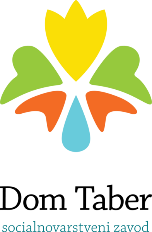 NAROČILO POTICEOb bližajočih se praznikih lahko pri nas naročite potico (orehovo, orehovo z rozinami ali potratno).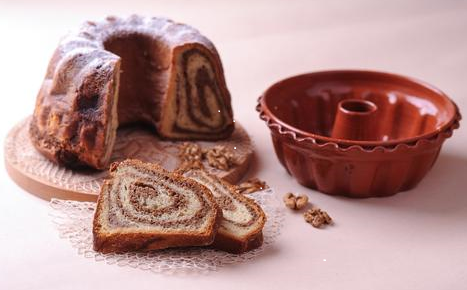 Naročila sprejemamo na recepciji ali na telefonski številki 04/20-27-600, do 20.12.2021. Cena potice za kos (1 kg) je 13 EUR z DDV. Prevzem in plačilo bo možno 24.12.2021 v Domski kavarni.DOMAČI PIŠKOTI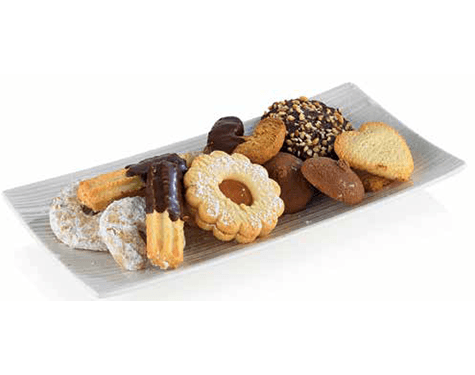 Od 1.12.2021 bodo v Domski kavarni na voljo tudi domači mešani piškoti. Cena za 1 kg je 13 EUR z DDV.Naj zadiši po praznikih!